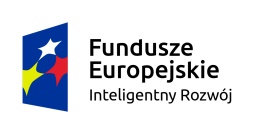 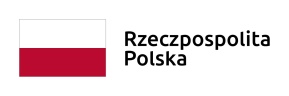 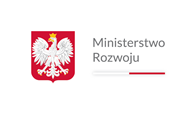 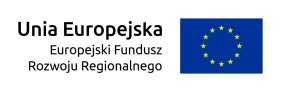 Założenia programu pilotażowego„Strefa Pomysłodawcy”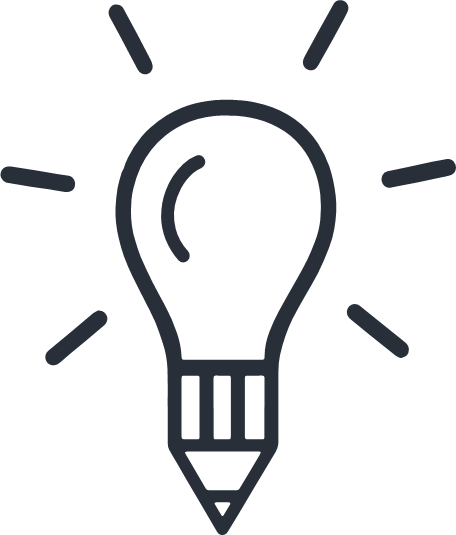 listopad 2020Spis treściCele programu				 3Adresaci programu				 3Uzasadnienie realizacji programu				 3Definicje				 6Ogólne założenia Strefy Pomysłodawcy 		                        6Budżet projektu				 9Zadania Grantobiorcy w projekcie				 9Doradztwo dla Pomysłodawcy			             9Kryteria oceny pomysłu			           10Okres realizacji zadań przez Grantobiorcę			           10Trwałość projektu                                                                                 11Cele programuCelem programu jest wsparcie indywidualnych wynalazców i osób zainteresowanych wdrożeniem innowacyjnych rozwiązań poprzez utworzenie dostępnej, przyjaznej przestrzeni przeznaczonej do eksperymentowania, doświadczania, testowania, pracy nad innowacyjnymi rozwiązaniami, a także weryfikacji potencjału komercjalizacyjnego, technologicznego i biznesowego pomysłów. Dodatkowym celem programu jest wykorzystanie ww. przestrzeni dla rozwoju zainteresowań nauką, technologią, kreowaniem nowych rozwiązań wśród młodych ludzi, studentów, rodzin z dziećmi.  W ramach programu: zostanie udostępniona przestrzeń dla wynalazców, oferująca miejsce do eksperymentowania, z możliwością skorzystania ze specjalistycznego sprzętu ( w tym laboratoryjnego),  umożliwiająca dodatkowo organizację spotkań (m.in. z pomysłodawcami otrzymującymi poszczególne usługi), warsztatów i wymianę doświadczeń,zostanie udzielone kompleksowe wsparcie Pomysłodawcom ukierunkowane na transformację pomysłów w produkty (wyroby, usługi), technologie, co będzie miało miejsce przy udziale sieci profesjonalnych ekspertów,odbędą się cykliczne zajęcia, warsztaty i spotkania tematyczne (w samej przestrzeni i poza nią), zachęcające do zainteresowania działalnością innowacyjną i eksperymentowaniem,nastąpi koncentracja zasobów materialnych i niematerialnych w jednym miejscu (kumulacja wiedzy, talentów i infrastruktury).Zakłada się, że pilotaż przyczyni się do skonstruowania trwałego, systemowego rozwiązania wspierającego Pomysłodawców, na stałe zakorzenionego w polskim Narodowym Systemie Innowacji. Po zakończeniu pilotażu oraz jego pozytywnej ewaluacji takie miejsce pozostanie nadal do dyspozycji Pomysłodawców. Adresaci ProgramuProgram skierowany jest do osób fizycznych - kreatywnych i pomysłowych autorów innowacyjnych rozwiązań, innowatorów, wynalazców, wizjonerów, studentów, badaczy, osób zainteresowanych postępem technologicznym.Wsparcie w formie doradztwa mogą uzyskać osoby, które opracowały wynalazek/koncepcję w warunkach lub zakresie nie objętym umową o pracę, ani nie były związane relacjami prawnymi, z których wynika, że prawo własności dóbr intelektualnych ich autorstwa należy do innych podmiotów. Adresatami programu są również młode osoby i rodziny (pasjonaci nauki i nowych technologii), które w ramach strefy będą mogły eksperymentować, uczestniczyć w ciekawych zajęciach, warsztatach i spotkaniach. Uzasadnienie realizacji programuProgram ma się przyczynić do pobudzania potencjału innowacyjnego polskiego społeczeństwa oraz ma zachęcać do podejmowania ryzyka i wdrażania nowych, innowacyjnych rozwiązań w praktyce gospodarczej. Pomysłodawcy zyskują miejsce, gdzie ich pomysły mogą przechodzić przez kolejne fazy rozwoju w jednym, specjalnie do tego przygotowanym środowisku. Środowisko to zostanie tak zorganizowane, aby odpowiedzieć na indywidualne potrzeby wynalazców pracujących nad rozwojem swoich koncepcji. Środowisko to, jako finansowane ze środków publicznych zostanie jednocześnie udostępnione społeczeństwu, stając się interesującym miejscem dla młodych ludzi oraz rodzin, dzieci, w którym można pracować nad innowacyjnymi projektami, poszerzać wiedzę techniczną, zainspirować się i skorzystać z dostępnej infrastruktury.Na rynku jest wiele ciekawych, innowacyjnych pomysłów, które są zgłaszane do różnych instytucji rządowych (ministerstw, agencji, urzędów, instytutów badawczych) przez indywidualnych wynalazców. Pomysły te najczęściej nie wychodzą jednak poza fazę koncepcyjną, nie są rozwijane w produkty, usługi, technologie, ponieważ pomysłodawcy nie mają zasobów finansowych i know-how wymaganego dla weryfikacji ich potencjału biznesowego, a na rynku brakuje odpowiedniego instrumentu wsparcia skierowanego do takich osób. Wykorzystanie tego potencjału może przyczynić się do zwiększenia stopnia komercjalizacji wyników prac B+R oraz stanowić źródło podaży wartościowych projektów innowacyjnych, które mogą stać się przedmiotem inwestycji kapitałowych. W ramach programu, zgłaszający się Pomysłodawcy będą mogli uzyskać dostęp do infrastruktury technologicznej i niezbędnej aparatury (stacjonarnych i mobilnych laboratoriów oraz prototypowni), zweryfikować wyobrażenia o rzeczywistej wartości swojego pomysłu, uzyskać szerokie spektrum wsparcia przez cały okres rozwoju pomysłu poprzez doradztwo biznesowe, technologiczne, a także w zakresie wymagań, którym muszą sprostać przedsiębiorcy. W ramach programu Pomysłodawcy zostanie przydzielony indywidualny opiekun, który na każdym etapie pracy nad pomysłem będzie udzielał mu wsparcia i niezbędnych informacji. Dotychczasowe doświadczenia wskazują na wyzwanie jakim jest właściwe rozpoznanie wartości pomysłów. Z tego względu konieczne są usprawnienie oraz profesjonalizacja procesu oceny pomysłów poprzez utworzenie sieci ekspertów, w skład której będą wchodzili przedstawiciele reprezentujący różny zestaw kompetencji oraz różne obszary: naukę, biznes, administrację publiczną czy organizacje pozarządowe. W skład sieci ekspertów będą wchodzić osoby tylko i wyłącznie posiadające doświadczenie w określonych dziedzinach, aby móc wesprzeć pomysłodawców w rozwoju pomysłów z rynkowym potencjałem. Istotnym wyzwaniem dla Innowatorów jest pozyskanie finansowania na dalszy rozwój swojego pomysłu lub utworzenie firmy. Z tego względu program zaoferuje wybranym Pomysłodawcom szansę do zaprezentowania się przed grupą inwestorów, szukających okazji biznesowej i dysponujących doświadczeniem umożliwiającym sukces rynkowy. W celu zachęcenia wynalazców do rozwoju nowych, innowacyjnych produktów i usług zakłada się organizację w ramach Programu Wyzwań dla pomysłodawców (tzw. „Challenge”), w obszarach tematycznych określonych w ramach Krajowych Inteligentnych Specjalizacji, które odpowiadają na aktualne i ważne problemy społeczno-gospodarcze. Wyzwania mogą również dotyczyć prac konstrukcyjnych np. robotów, maszyn latających. Kreatywne, nieszablonowe podejście pomysłodawców może w istotny sposób przyczynić się do znalezienia sposobu rozwiązania pojawiających się problemów definiowanych przez przedsiębiorstwa lub instytucje publiczne.Strefa Pomysłodawcy opiera się na doświadczeniach zebranych podczas realizacji w latach 2017-2018 programu Dobry Pomysł i jest efektem głębszego zrozumienia problemów i potrzeb Pomysłodawców. Zebrane spostrzeżenia prowadzą do następujących wniosków:w związku z dużą liczbą wniosków projektowych dużym wyzwaniem było zapewnienie odpowiedniego poziomu wsparcia i indywidualnej opieki dla wszystkich pomysłodawców,  został określony stosunkowo wąski zakres wsparcia, istnieje konieczność dostosowania instrumentów wsparcia do indywidualnych potrzeb pomysłodawców,wsparcie wynalazców wymaga dużego zaangażowania zasobów ludzkich po stronie operatora,kluczowe znaczenie ma pozyskanie odpowiednich ekspertów do oceny zgłaszanych wynalazków,wskazane jest monitorowanie dalszych losów uczestników programu.Informacje zwrotne od Pomysłodawców, duże powodzenie Programu Dobry Pomysł (ponad 600 aplikacji z założonych pierwotnie 350), a także spojrzenie na poprzedni program z wielu perspektyw, były inspiracją do stworzenia nowego projektu, poprzez zastosowanie następujących rozwiązań:utworzenie przestrzeni przyjaznej dla wynalazców, w której w trwały sposób będą mogli eksperymentować, uzyskać niezbędne informacje oraz wsparcie w rozwoju innowacyjnych pomysłów i ich komercjalizacji,udostępnienie tej przestrzeni również dla społeczeństwa, studentów, rodzin, dzieci, pasjonatów techniki etc.rozwój sieci ekspertów, w skład której wejdą osoby posiadające doświadczenie naukowe i biznesowe, a także eksperci w określonych dziedzinach z różnych środowisk np. administracji publicznej, jednostek naukowych i organizacji pozarządowych,organizacja wyzwań/konkursów dla wynalazców zachęcających do poszukiwania innowacyjnych rozwiązań istniejących problemów w określonych obszarach,zapewnienie stałej możliwości zgłaszania wynalazków lub wniosków o uzyskanie wsparcia przez Pomysłodawców w formie elektronicznej i osobistej na miejscu,ustalenie limitu przyjmowanych zgłoszeń w celu zapewnienia odpowiedniej jakości obsługi klienta i świadczonych usług w ramach projektów,umożliwienie przez cały okres trwania programu kontaktu z pracownikami Operatora: telefonicznego lub osobistego w formie indywidualnego spotkania, kompleksowa asysta (indywidualny opiekun) i wsparcie innowatora w transformacji pomysłów o wysokim potencjale komercjalizacyjnym w kierunku gotowych produktów, usług, technologii,lepsze rozpoznanie wartości pomysłów, praca nad pomysłem w ścisłej współpracy 
z rynkiem,wprowadzenie możliwości skorzystania przez Pomysłodawców z infrastruktury technologicznej i aparatury badawczej w ramach stacjonarnych i/lub mobilnych laboratoriów i prototypowni, zapewnienie synergii z istniejącą na danym terenie infrastrukturą i ekosystemem innowacji – np. z campusami uczelni wyższych, fablabami, instytutami badawczymi etc.zaangażowanie w techniczną obsługę projektu odpowiedniej liczby osób,prezentacja wybranych pomysłów przed inwestorami - szansa na pozyskanie kapitału na dalszy rozwój pomysłu,monitorowanie dalszych losów laureatów programu,kształtowanie postaw proinnowacyjnych społeczeństwa poprzez wprowadzenie oferty dla rodzin oraz ludzi młodych (ze szczególnym uwzględnieniem  studentów)synergia z rządowym programem Dostępność Plus - premiowanie pomysłów, produktów i usług ukierunkowanych na rozwiązywanie wyzwań społecznych w tym osób starszych, osób niesamodzielnych i osób z niepełnosprawnościami.DefinicjePomysł- koncepcja innowacyjnego rozwiązania - produktu  lub procesu (lub ich kombinacji), różniących się znacznie od wcześniejszych produktów lub procesów - która ma szansę na znalezienie potencjalnych użytkowników (produkt) lub na wprowadzenie do użycia (proces). Pomysłodawca – pełnoletnia osoba fizyczna będąca autorem Pomysłu i posiadająca pełnię praw do dysponowania Pomysłem.Przestrzeń – miejsce, w którym Pomysłodawca ma możliwość przekształcić swój nowatorski pomysł w rzeczywisty produkt, a studenci, rodziny i dzieci mogą uczestniczyć w ciekawych spotkaniach, zajęciach, warsztatach.
Użytkownicy Przestrzeni – innowatorzy, pasjonaci nauki i nowych technologii, studenci, rodziny, dzieci.Krajowa Inteligentna Specjalizacja (KIS) – lista specjalizacji tematycznych w obszarach badawczo-rozwojowych i innowacyjnych. Dostępność Plus - program rządowy, przyjęty przez Radę Ministrów 17 lipca 2018 r. Jego celem jest podniesienie jakości i zapewnienie niezależności życia wszystkich obywateli, w tym w szczególności osób starszych i osób z trwałymi lub czasowymi ograniczeniami mobilności, a także percepcji. Służyć temu ma poprawa dostępności przestrzeni publicznej, produktów i usług w aspekcie architektonicznym, informacyjnym i komunikacyjnym.Ogólne założenia Strefy PomysłodawcyStrefę Pomysłodawcy stanowi łatwo dostępna i otwarta na potrzeby innowatorów, wynalazców, wizjonerów, studentów, badaczy, pasjonatów nauki i nowych technologii przestrzeń do pracy nad innowacyjnymi rozwiązaniami, eksperymentowania, doświadczania, testowania, swobodnej wymiany wiedzy, inspiracji i sieciowania dla innowatorów, ekspertów tematycznych oraz każdego zainteresowanego rozwojem nowoczesnych technologii. Rys. 1. Opis Strefy PomysłodawcyW jednym miejscu Pomysłodawcy mogą zweryfikować potencjał komercjalizacyjny, technologiczny i biznesowy swoich pomysłów, przy swobodnym dostępie do infrastruktury technologicznej i niezbędnej aparatury (stacjonarnych i /lub mobilnych laboratoriów oraz prototypowni). Sieć doświadczonych ekspertów z różnych dziedzin będzie oferowała specjalistyczne, „szyte na miarę” doradztwo. Zakłada się że po zakończeniu programu Strefa Pomysłodawcy nadal będzie dostępna dla społeczeństwa. Strefa Pomysłodawcy składa się z następujących komponentów: strefy wsparcia Pomysłodawców ,strefy przeznaczonej dla osób zainteresowanych innowacjami i rodzin. STREFA WSPARCIA POMYSŁODAWCÓWNabór pomysłów będzie realizowany w trybie ciągłym aż do osiągnięcia założonego limitu zgłoszeń. W całym okresie trwania programu Pomysłodawca zostanie otoczony opieką. Od momentu otwarcia Strefy będzie możliwy kontakt z pracownikami Operatora: telefoniczny, za pośrednictwem narzędzi internetowych i/lub osobisty w formie indywidualnego spotkania (wybór sposobu komunikacji zależy od Pomysłodawcy).Pomysłodawcy będą mogli przekazywać swoje pomysły dwutorowo: elektronicznie lub osobiście w Strefie.Takie rozwiązanie pozwoli na objęcie wsparciem kreatywnych osób (innowatorów), które zgłoszą się do programu bez względu na miejsce zamieszkania, wiek i dostęp do komputera/Internetu.    Po dokonaniu przez Operatora wstępnej, pozytywnej analizy zgłoszonego pomysłu (zgodnie z kryteriami dostępu: osoba fizyczna, własność pomysłu, itd.) Pomysłodawcy zostanie przydzielony indywidualny opiekuna/trener/mentor, który pomoże w dopracowaniu pomysłu. Konsultacje z opiekunem będą się mogły odbywać w Strefie Pomysłodawcy lub w formie elektronicznej (e-mail, komunikatory, telekonferencje itd.).Pomysły zostaną poddane weryfikacji pod kątem ich potencjału rynkowego.  Analizie będzie poddana: innowacyjność i oryginalność pomysłu w stosunku do istniejących na rynku rozwiązań, możliwość jego realizacji w praktyce / potencjał wdrożeniowy, przydatność dla społeczeństwa (pod kątem wyzwań społecznych).Operator zwróci szczególną uwagę na pomysły, które będą stanowić odpowiedź na wyzwania określone w programie Dostępność Plus. Do weryfikacji potencjału pomysłów niezbędne jest zaangażowanie ekspertów dysponujących wiedzą do oceny innowacyjnych, nietypowych pomysłów. W skład sieci ekspertów wejdą osoby dysponujące odpowiednim doświadczeniem, w tym m.in. przedstawiciele biznesu, nauki (instytutów badawczych, uczelni), administracji publicznej (ministerstw, agencji, urzędów), instytucji otoczenia biznesu (np. akceleratorów, inkubatorów, DIHów, klastrów) czy dysponujących wiedzą w danym obszarze organizacji pozarządowych. Każdy Pomysłodawca otrzyma informację zwrotną – raport z przeprowadzonej oceny. Wsparcie otrzymają te pomysły, które uzyskają pozytywną ocenę ekspercką. 	Pomysłodawcy, w zorganizowanej dla nich przestrzeni, będą mogli dalej doskonalić swoje innowacyjne pomysły pod okiem ekspertów i praktyków. Wybrane pomysły zyskają indywidualną ścieżkę rozwoju oraz dedykowane, odpowiadające na zidentyfikowane potrzeby, ustalane z opiekunem, specjalistyczne usługi wsparcia (vide pkt. VIII). Sieć świadczących usługi wsparcia doradców tworzą specjaliści branżowi, inżynierowie, prawnicy, ekonomiści, analitycy inwestycyjni, przedsiębiorcy, pracownicy instytutów badawczych, pracownicy akceleratorów, inkubatorów, parków technologicznych, klastrów, DIH-ów itp. W całym okresie trwania programu Pomysłodawcy mogą korzystać z infrastruktury stacjonarnych/mobilnych laboratoriów oraz prototypowni. Pomysłodawcy, którzy dopracują swoje pomysły mają szansę na zaprezentowanie się przed inwestorami, którzy mogą podjąć decyzję o wsparciu kapitałowym danego pomysłu. Pomysłodawca (przygotowany przez zespół operatora) powinien wykazać się doskonalą znajomością swojego pomysłu, jego silnych i słabych stron, znajomością rynku, wstępną wiedzą w zakresie prowadzenia biznesu i negocjacji. Operator projektu wskazuje pomysłodawcy możliwości pozyskania dofinansowania na rozwój projektu w oparciu o wypracowaną ścieżkę współpracy z instytucjami posiadającymi środki na taki cel.Tab. 1 Wartość dla PomysłodawcySTREFA PRZEZNACZONA DLA OSÓB ZAINTERESOWANYCH INNOWACJAMI I RODZINStrefa przeznaczona dla osób zainteresowanych innowacjami i rodzin wiąże się z różnymi inicjatywami: możliwością eksperymentowania na udostępnionej infrastrukturze, spotkaniami tematycznymi, warsztatami, zajęciami, wydarzeniami plenerowymi przeznaczonymi dla rodzin i osób, które pasjonują się nauką, techniką, nowymi technologiami. W ramach ww. inicjatyw będzie istniała możliwość korzystania z interaktywnych stanowisk i eksponatów do przeprowadzania eksperymentów, doświadczeń i testów.W trakcie trwania programu, w terminach ustalonych przez Operatora, ogłoszone zostaną minimum 4 rundy Wyzwań w obszarach tematycznych określonych w ramach Krajowych Inteligentnych Specjalizacji, które odpowiadają na aktualne i ważne problemy społeczno-gospodarcze. Przesłane przez pomysłodawców projekty będą poddane ocenie, a najlepsze rozwiązania w danym obszarze otrzymają nagrody pieniężne.Budżet projektu Maksymalna kwota grantu na realizację projektu wynosi 5 mln PLN.Do dofinansowania zostanie wybrany jeden projekt, który będzie realizowany w formule grantowej w rozumieniu art. 35 ustawy z dnia 11 lipca 2014 r. o zasadach realizacji programów w zakresie polityki spójności finansowanych w perspektywie finansowej 2014-2020.Zadania Grantobiorcy w projekcie. Do realizacji pilotażu Programu „Strefa Pomysłodawcy” zostanie wybrany, w trybie konkursowym Operator (Grantobiorca), który udostępni przestrzeń dla Pomysłodawcy i będzie dysponował odpowiednimi możliwościami organizacyjnymi, kompetencyjnymi, infrastrukturalnymi i technicznymi. Kluczowe jest wykorzystanie do realizacji programu istniejącego potencjału infrastrukturalnego i kadrowego Grantobiorcy.Powierzone Zadanie Operatorowi zakłada:udostępnienie wspólnej przestrzeni dla wynalazców oraz osób zainteresowanych innowacjami technologicznymi, wraz z dedykowanym miejscem spotkań oraz przestrzenią do testowania i prototypowania (w oparciu o posiadaną infrastrukturę, uzupełnioną o ewentualnie wynajmowaną infrastrukturę laboratoryjną),umożliwienie skorzystania przez Pomysłodawców z infrastruktury technologicznej 
i aparatury badawczej w ramach stacjonarnych i/lub mobilnych laboratoriów oraz prototypowni, organizację systemu opieki nad Pomysłodawcą od momentu uruchomienia przestrzeni,zapewnienie doradztwa dla Pomysłodawców, zgodnie z ich potrzebami,organizację spotkań Pomysłodawców z potencjalnymi inwestorami.uruchomienie infolinii oraz uruchomienie dedykowanej strony internetowej (zaleca się wykorzystanie dostępnych, bezpłatnych kreatorów stron www np. AMP webside builder),organizację naboru pomysłów i ich weryfikacji,pozyskanie ekspertów do oceny pomysłów (weryfikacja rynkowa pomysłów),prowadzenie działań informacyjno-promocyjnych zachęcających do udziału w programie, w tym organizacja konkursów dla wynalazców/obywateli,organizacja spotkań, zajęć, warsztatów dla osób zainteresowanych innowacjami i rodzin,zapewnienie odpowiedniej liczby osób do obsługi programu,zarządzanie, monitorowanie i rozliczanie programu, raportowanie z postępów realizacji programu,zachowanie poufności zgłaszanych przez innowatorów pomysłów,umożliwienie zapewnienia trwałości wsparcia dla pomysłodawców po zakończeniu projektu pilotażowego.      Doradztwo dla PomysłodawcyWybrani Pomysłodawcy otrzymują, uzależnione od potrzeb, „szyte na miarę” wsparcie doradcze. Zakres doradztwa jest ustalany w konsultacji z indywidualnym opiekunem.  Operator ustala formułę spotkań Pomysłodawców z ekspertami zapewniającymi doradztwo. Poniższa tabela obejmuje jedynie przykłady zakresu doradztwa.  Tab. 2 Przykłady zakresu doradztwaW przypadku niewyświadczenia przez Operatora Strefy Pomysłodawcy wszystkich zaplanowanych usług wybranym Pomysłodawcom nastąpi odpowiednie pomniejszenie kwoty grantu przyznanej na realizację programu.Kryteria oceny pomysłu Pomysły będą oceniane pod kątem - innowacyjności, możliwości wdrożenia, odpowiedzi na potrzeby rynkowe lub społeczne stwarzające szanse osiągnięcia przez pomysł sukcesu rynkowego, stanu prawnej ochrony własności przemysłowej (oryginalność pomysłu), przydatności dla społeczeństwa (premiowane będą rozwiązania związane z dostępnością – vide Program Dostępność Plus). Okres realizacji zadań przez GrantobiorcęProjekt będzie realizowany przez okres od dnia zawarcia umowy powierzenia grantu z Operatorem do 30 czerwca 2023 r. Trwałość projektuOperator powinien zapewnić możliwość funkcjonowania Strefy pomysłodawcy po zakończeniu pilotażu - Strefa  powinna pozostać otwarta zarówno dla nowych pomysłodawców jak i byłych uczestników programu. Z wykorzystaniem środków programu Operator wytestuje i zbuduje trwałe kompetencje do obsługi Innowatorów. Zakłada się, że strefa pozostanie miejscem eksperymentowania, doświadczania, testowania i weryfikacji potencjału komercjalizacyjnego pomysłów, a Pomysłodawcy będą mogli korzystać ze wsparcia sieci ekspertów reprezentujących różne środowiska. Zakłada się, że Strefa powstanie z wykorzystaniem istniejącego potencjału Operatora.1234567możliwość zgłaszania  pomysłów do weryfikacji – osobiście lub online weryfikacja potencjału pomysłu praca nad rozwojem pomysłu we współpracy z ekspertami i rynkiemmożliwość pozyskania indywidualnego szytego na miarę wsparcia  dostęp do infrastruktury technologicznej i aparatury badawczej budowanie sieci kontaktów – 
z firmami, instytutami, uczelniami, administracją publicznąmożliwość uczestnictwa w wydarzeniach:Wyzwania tematyczne, KonkursyZakres doradztwa PrzykładyDoradztwo biznesoweprzygotowanie kompleksowego modelu biznesowego wybór formy prowadzenia działalności gospodarczejpomoc w procesie rejestracji działalności gospodarczejsegmentacja klientów i wybór rynków docelowychbudowa zespołuskalowanie biznesuustalenie wartości produktu/usługi, wycena udziałówprowadzenie negocjacjizarządzanie innowacjamianaliza konkurencji, ryzyka, potencjalnego popytu, warunki wejścia na rynek,trendspotting (analiza trendów na rynku)Doradztwo prawne w zakresie IPRlicencjonowanie i sprzedaż IPRstrategia zarządzania IPRbadania czystości patentowejwycena patentówDoradztwo marketingoweprzygotowanie do spotkań z potencjalnymi inwestorami w celu zaprezentowania produktu/usługi (symulacja prezentacji)strategia marketingowa produktu, usługi, technologiistrategia cenowazarządzanie mediami społecznościowymizasady pozycjonowaniabrandingdesign strony internetowejDoradztwo technologiczneprzetestowanie/opracowanie prototypu usługi/produktu z wykorzystaniem narzędzi badawczych, laboratoryjnych, demonstracyjnych,analiza due diligence technologiczne (mocne i słabe strony technologii, szanse i zagrożenia związane z wdrożeniem innowacji, analiza rynku, trendów rozwojowych)wypracowanie ścieżki komercjalizacji technologii (możliwość sprzedaży, licencje)wycena technologiiadaptacja innowacyjnych technologii